Working with the text: A video shoot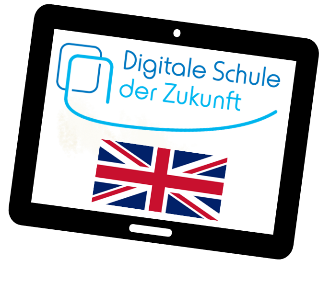 Watch the videos of the other groups and give them feedback. 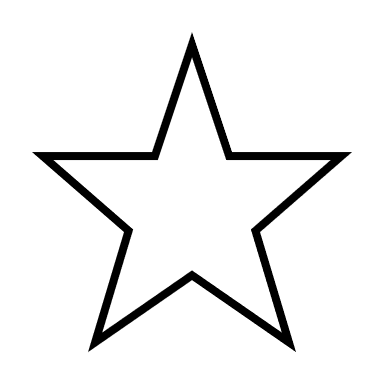 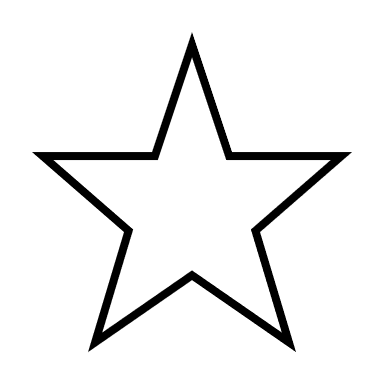 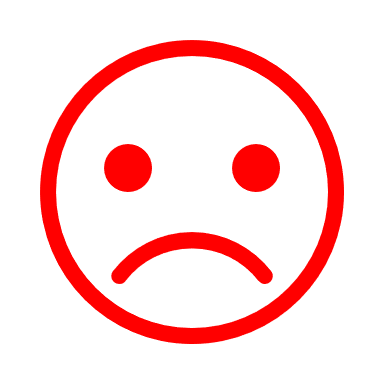 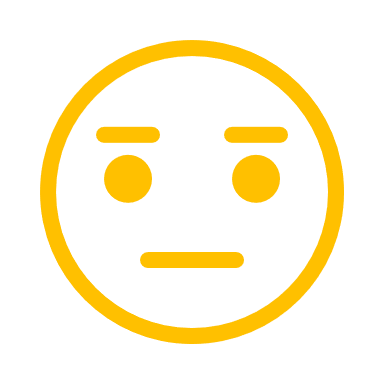 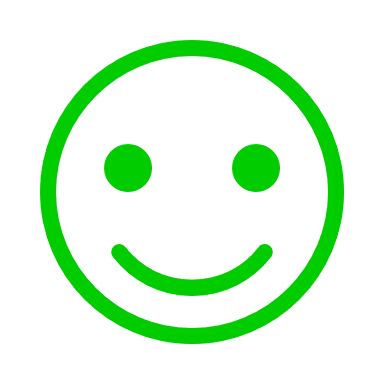 